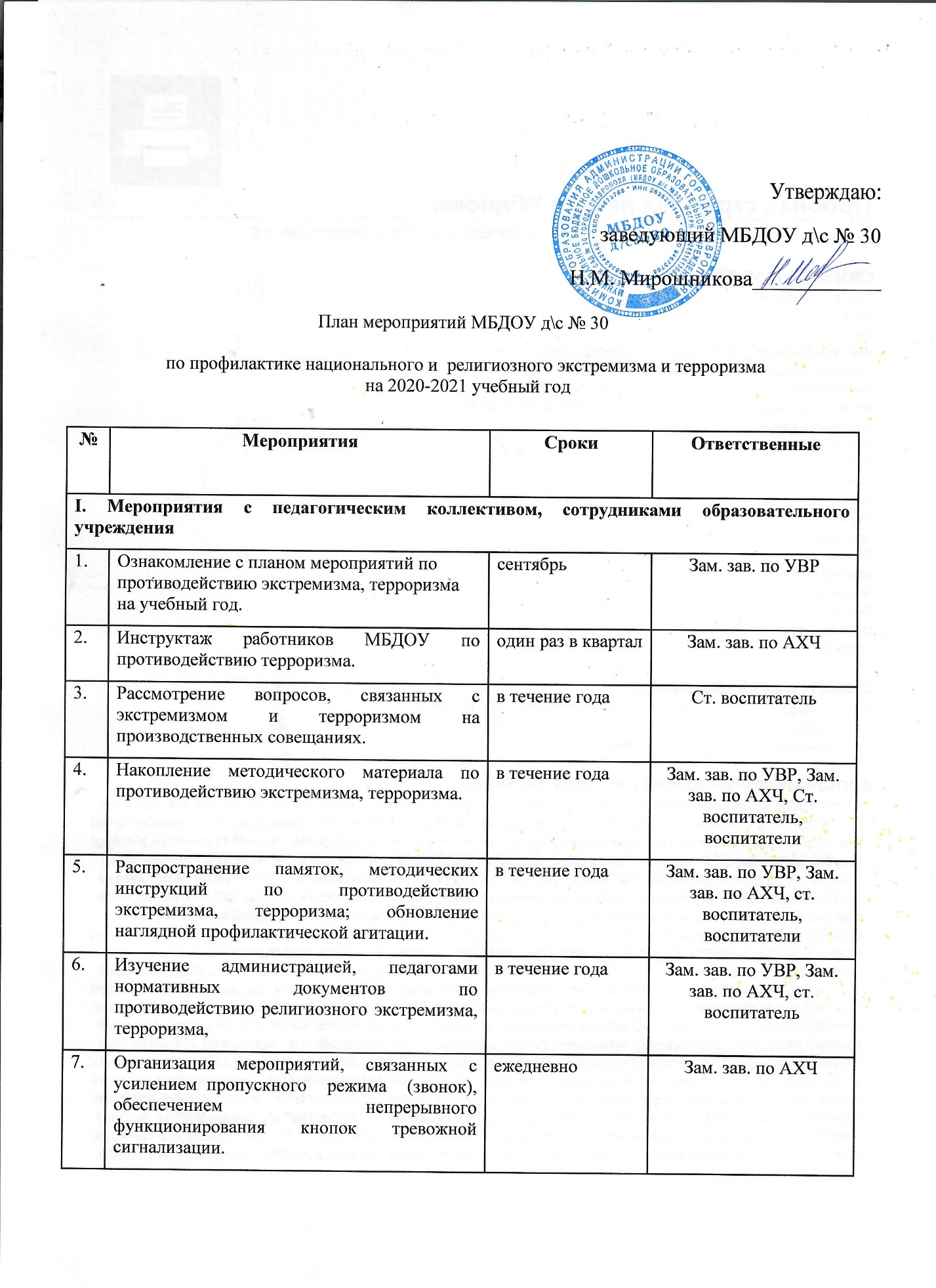 Утверждаю:заведующий МБДОУ д\с № 30Н.М. Мирошникова____________План мероприятий МБДОУ д\с № 30 по профилактике национального и  религиозного экстремизма и терроризма  на 2020-2021 учебный годПлан мероприятий МБДОУ д\с № 30 по профилактике национального и  религиозного экстремизма и терроризма  на 2020-2021 учебный годПрофилактика терроризма, национального и религиозного экстремизма в МБДОУ д\с № 76Нормативные документы по профилактике экстремизма,обеспечению антитеррористической безопасности1.Указ Президента РФ от 14 июня 2012 № 851 «О порядке установления уровней террористической опасности, предусматривающих принятие дополнительных мер по обеспечению безопасности личности, общества и государства».2.Комплексный план противодействия идеологии терроризма в РФ на 2013-2018 годы, утвержденный Президентом РФ 26.04.2013 г. № Пр. – 1069.Цель:— Противодействие и профилактика экстремизма; уменьшение проявлений экстремизма и негативного отношения к лицам других национальностей и религиозных конфессий.Задачи:— Информирование участников образовательного процесса ДОУ по вопросам противодействия и профилактике экстремизма.— Воспитание толерантного поведения к людям других национальностей и религиозных конфессий.— Организация правового воспитания с детьми в ДОУ.— Формирование у участников образовательного процесса ДОУ внутренней потребности в толерантном поведении к людям других национальностей, на основе ценностей многонационального российского общества, культурного самосознания, принципов соблюдения прав и свобод человека.Профилактика терроризма, национального и религиозного экстремизма в МБДОУ д\с № 76Нормативные документы по профилактике экстремизма,обеспечению антитеррористической безопасности1.Указ Президента РФ от 14 июня 2012 № 851 «О порядке установления уровней террористической опасности, предусматривающих принятие дополнительных мер по обеспечению безопасности личности, общества и государства».2.Комплексный план противодействия идеологии терроризма в РФ на 2013-2018 годы, утвержденный Президентом РФ 26.04.2013 г. № Пр. – 1069.Цель:— Противодействие и профилактика экстремизма; уменьшение проявлений экстремизма и негативного отношения к лицам других национальностей и религиозных конфессий.Задачи:— Информирование участников образовательного процесса ДОУ по вопросам противодействия и профилактике экстремизма.— Воспитание толерантного поведения к людям других национальностей и религиозных конфессий.— Организация правового воспитания с детьми в ДОУ.— Формирование у участников образовательного процесса ДОУ внутренней потребности в толерантном поведении к людям других национальностей, на основе ценностей многонационального российского общества, культурного самосознания, принципов соблюдения прав и свобод человека.